Работа для выпускников СПО без опыта работы!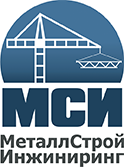 Вакансии в г. МихайловскООО "МеталлСтройИнжиниринг" специализируется на изготовлении и монтаже строительных металлоконструкций как коммерческих, так и промышленных объектов по всей России.
В связи с расширением компании открыты следующие вакансии:- Сверловщик
- Оператор пламенной резки (ЧПУ)- Оператор лентопильного станкаЕсли Вы считаете, что опыта у Вас недостаточно – мы с удовольствием научим Вас и поделимся знаниями, которые мы накопили за годы работы, у Вас будет наставник, который научит тонкостям работы.Мы предлагаем тебе:
- Стабильную выплату заработной платы;- Предоставление жилья на период работы;- Компенсация обедов 50%;
- Официальное трудоустройство по ТК РФ;
- Выдача СИЗ, спец. одежды;
- Душевые, раздевалки, шкафы для личных вещей, место для приема пищи;
- Карьерный рост и профессиональное развитие. Адрес производства: г. Михайловск, ул. Чапаева д. 1А.Мы ждем от тебя:
- Энергичность, активную жизненную позицию, трудолюбие, выносливость и позитивный настрой;
- Готовность к активной работе, связанной с процессами производства металлических конструкций.ВАЖНО:- Умение быстро адаптироваться к новым условиям;
- Выносливость и отсутствие ограничений по состоянию здоровья;
- Высокая степень ответственности, исполнительности и внимательности;
- Способность осваивать новые знания и навыки.Телефон для связи: +7 922 601 83 87 Мария Васильевна